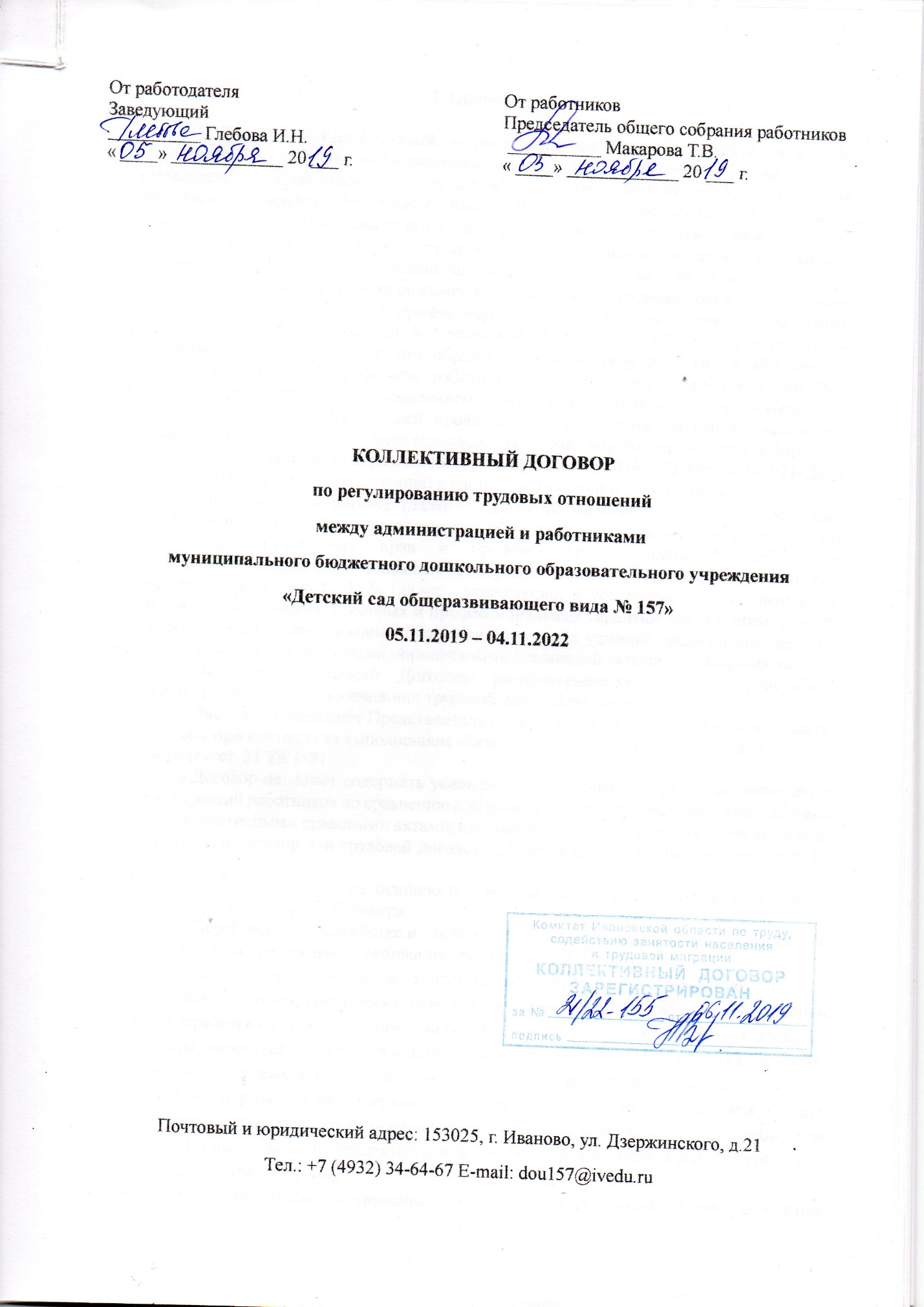 I. Общие положения1.1. Настоящий Коллективный договор заключен между работодателем в лице заведующего Глебовой Ирины Николаевны, действующей на основании Устава (далее - Работодатель), с одной стороны,   и работниками в лице председателя общего собрания работников Учреждения  Макаровой Татьяны Вадимовны, действующей на основании Положения (далее - Представитель), с другой стороны,  и является правовым актом, регулирующим социально-трудовые отношения в муниципальном бюджетном дошкольном образовательном учреждении «Детский сад общеразвивающего вида № 157».1.2. Коллективный договор заключен в соответствии с  Трудовым кодексом РФ (далее – ТК РФ), законами РФ «О профессиональных союзах, их правах и гарантиях деятельности», «Об образовании в Российской Федерации», областным отраслевым соглашением между Департаментом образования Ивановской области  и Ивановской областной организацией профсоюза работников народного образования и науки РФ, городским соглашением между управлением образования администрации города Иванова и Ивановской городской организацией профессионального союза работников народного образования и науки РФ по   защите трудовых, социально-экономических прав работников   муниципальных учреждений образования города Иванова на 2016 – 2019 годы № 6/21-ДСО от 6 июня 2016г. (далее — Соглашение) с учетом   изменений и дополнений.1.3. Коллективный договор (далее — Договор) заключен   с целью закрепления законодательных норм, определения взаимных обязательств работников и работодателя     по защите социально-трудовых прав и профессиональных интересов работников муниципального бюджетного дошкольного образовательного учреждения «Детский сад общеразвивающего вида № 157» (далее - учреждение) и установления дополнительных социально-экономических, правовых и профессиональных гарантий, льгот и преимуществ для работников, а также  создания более благоприятных условий труда по сравнению с установленными законами, иными нормативными правовыми актами,  соглашениями. 1.4.Действие настоящего Договора распространяется на всех работников учреждения, в том числе заключивших трудовой договор по совместительству.           1.5. Работники, наделяют Представителя правом заключить Договор и представлять их интересы при контроле за выполнением обязательств сторон в период действия Договора (ст. ст. 31 ТК РФ).			1.6.Договор не может содержать условий, ограничивающих права или снижающих уровень гарантий работников по сравнению с установленными трудовым законодательством и иными нормативными правовыми актами, соглашениями.   Если такие условия включены в коллективный договор или трудовой договор, то они не подлежат применению (ст. 9 ТК РФ).		1.7. Договор состоит из основного текста и приложений к нему, являющихся неотъемлемой частью этого Договора.	1.8. Переговоры по разработке и заключению нового Договора должны быть начаты      не позднее чем за три месяца до окончания срока действия Договора.           1.9. Лица, участвующие в коллективных переговорах, подготовке проекта коллективного договора, соглашения, освобождаются от основной работы с сохранением среднего заработка на срок, определяемый соглашением сторон, но не более трех месяцев.Все затраты, связанные с участием в коллективных переговорах, компенсируются в порядке, установленном трудовым законодательством и иными нормативными правовыми актами, содержащими нормы трудового права, коллективным договором, соглашением. Оплата услуг экспертов, специалистов и посредников производится приглашающей стороной, если иное не будет предусмотрено коллективным договором, соглашением (в ред. Федерального закона от 30.06.2006 N 90-ФЗ)Представители работников, участвующие в коллективных переговорах, в период их ведения не могут быть без предварительного согласия органа, уполномочившего их на представительство, подвергнуты дисциплинарному взысканию, переведены на другую работу или уволены по инициативе работодателя, за исключением случаев расторжения трудового договора за совершение проступка, за который в соответствии с настоящим Кодексом, иными федеральными законами предусмотрено увольнение с работы.1.10. Стороны договорились, что текст Договора должен быть доведен работодателем до сведения работников в течение 30 дней после его подписания.    Председатель общего собрания работников учреждения обязуется разъяснять работникам положения Договора, содействовать его реализации.1.11. Договор сохраняет свое действие в случае изменения наименования учреждения, расторжения трудового договора с руководителем учреждения.1.12. При реорганизации (слиянии, присоединении, разделении, выделении, преобразовании) учреждения Договор сохраняет свое действие в течение всего срока реорганизации.1.13. При смене формы собственности учреждения Договор сохраняет свое действие в течение трех месяцев со дня перехода прав собственности.1.14. При ликвидации учреждения Договор сохраняет свое действие в течение всего срока проведения процедуры ликвидации.1.15. В течение срока действия Договора ни одна из сторон не вправе прекратить в одностороннем порядке выполнение принятых на себя обязательств.1.16.  Настоящий Договор вступает в силу с момента его подписания сторонами и действует в течение трех лет.1.17. Договор может быть пролонгирован на срок не более трех лет по соглашению сторон.1.18. Контроль за выполнением Договора осуществляется сторонами социального партнерства и их представителями, а также Комитетом Ивановской области по труду, содействию занятости населения и трудовой миграции.1.19. В январе каждого года администрация отчитывается перед работниками о выполнении своих обязательств. 1.20. В течение срока действия Договора стороны вправе вносить дополнения и изменения в него на основе взаимной договоренности. При наступлении условий, требующих дополнения или изменения настоящего Договора, заинтересованная сторона направляет другой стороне письменное уведомление о начале ведения переговоров с перечнем конкретных изменений и дополнений в соответствии с действующим законодательством Российской Федерации.1.21. Принятые сторонами изменения и дополнения рассматриваются комиссией по заключению и реализации настоящего Договора, оформляются приложением к Договору, являются его неотъемлемой частью и доводятся до сведения коллектива учреждения.1.22. В случае принятия органами государственной власти и местного самоуправления решений, улучшающих положение работников по сравнению с настоящим Договором, данные решения вступают в действие автоматически.1.23. Пересмотр обязательств настоящего Договора не может приводить к снижению уровня социально-экономического положения работников учреждения.1.24.   Договор подписан в количестве четырех экземпляров, каждый из которых имеет равную силу.II. Социальное партнерство и координация действий сторон Коллективного договора2.1. В целях развития социального партнерства стороны обязуются:2.1.1. Содействовать реализации принципа государственно-общественного управления образованием. 2.1.2. Проводить взаимные консультации (переговоры) по вопросам регулирования трудовых и иных связанных с ними отношений, обеспечения гарантий социально-трудовых прав работников учреждения, совершенствования локальной нормативной правовой базы и другим социально значимым вопросам.  2.1.3. Использовать возможности переговорного процесса с целью учета интересов сторон, предотвращения коллективных трудовых споров и социальной напряженности в коллективе работников учреждения. 2.1.4. Регулирование трудовых, социально-экономических отношений между работниками и работодателями осуществлять путем заключения коллективного договора. Представители работников и работодателей участвуют в коллективных переговорах по подготовке, заключению или изменению коллективного договора, соглашения и имеют право проявлять инициативу по проведению таких переговоров. Представители стороны, получившие предложение в письменной форме о начале коллективных переговоров, обязаны вступить в переговоры в течение семи календарных дней со дня получения указанного предложения, направив инициатору проведения коллективных переговоров ответ с указанием представителей от своей стороны для участия в работе комиссии по ведению коллективных переговоров и их полномочий. Для лиц, участвующих в коллективных переговорах, подготовке проекта коллективного договора, соглашения предусматриваются гарантии и компенсации, предусмотренные ст. 39 ТК РФ.2.2. Стороны договорились, что решения, касающиеся вопросов заработной платы, изменения порядка и условий оплаты труда, тарификации, премирования, установления компенсационных и стимулирующих выплат (в том числе повышающих коэффициентов) работникам учреждения принимаются совместно с Управляющим советом.2.3. В целях контроля за выполнением Договора:2.3.1. Стороны на равноправной основе создают комиссию по регулированию социально-трудовых отношений, принимают положение о комиссии и определяют порядок ее работы. При осуществлении контроля стороны обязаны предоставлять всю необходимую для этого информацию. 2.3.2.  Стороны ежегодно разрабатывают план мероприятий по выполнению Договора (с указанием сроков) и обязуются регулярно информировать друг друга о действиях по его реализации.2.3.3.  Комиссия рассматривает ход выполнения Договора и готовит материалы к отчету о его выполнении. Заседания комиссии проводятся по мере необходимости, но не реже 2 раз в год.2.3.4. Стороны пришли к договоренности, что в период действия Договора, возникающие разногласия принимаются и рассматриваются комиссией в течение 10-дней.2.3.5. Все спорные вопросы по толкованию и реализации положений настоящего Договора решаются комиссией.2.3.6. Стороны обязуются соблюдать установленный законодательством порядок разрешения коллективных и индивидуальных трудовых споров, использовать все возможности для устранения причин, которые могут повлечь возникновение конфликтов, с целью предупреждения использования работниками крайней меры их разрешения - забастовки.2.4. Стороны совместно ведут работу по созданию положительного микроклимата в учреждении.2.5. Работодатель:2.5.1.Предоставляет общему собранию работников по его запросам информацию о численности и составе работников, системах оплаты труда, размерах средней заработной платы по категориям персонала, в том числе основного персонала по видам экономической деятельности, средствах, централизуемых по учреждениям для установления их руководителям выплат стимулирующего характера, а также средств, направляемых на премирование коллективов, и иных показателях заработной платы, объеме задолженности по выплате заработной платы, показателях по условиям и охране труда, планировании и проведении мероприятий по массовому сокращению численности (штатов) работников, принятых государственными органами решениях по финансовому обеспечению отдельных направлений в сфере деятельности и другую необходимую информацию по социально-трудовым вопросам.             2.5.2.Способствует развитию представительного органа Работников (Управляющий Совет), гарантирует невмешательство в его деятельность, обеспечивает соблюдение прав Представителей.2.5.3. Предусматривает в Уставе учреждения полномочия общего собрания работников при рассмотрении и принятии решения об изменении Устава, типа учреждения, об участии представителей работников в управлении учреждением, о порядке регулирования трудовых отношений  2.5.4.Согласовывает с общим собранием следующие локальные нормативные акты о:  - принятии локальных нормативных актов, предусмотренных Соглашением, коллективным договором (ст.8 ТК РФ)введении и отмене режима неполного рабочего времени (ч, 5 ст,74 ТК РФ);расторжении трудового договора с работником по инициативе работодателя (ст. 82, 374 ТК РФ)привлечении работников к сверхурочным работам в случаях, не предусмотренных ч. 2 ст,99 ТК РФ (ч. 3ст, 99 ТК РФ);установлении режима рабочего времени (ст,100 ТК РФ);определении перечня должностей работников с ненормированным рабочим днем (ст,101 ТК РФ);составлении графика сменности (ст,103 ТК РФ);разделении рабочего дня на части с тем, чтобы общая продолжительность рабочего времени не превышала установленной продолжительности ежедневной работы (ст,105 ТК РФ);предоставлении перерыва для отдыха и питания (ст.108 ТК РФ);установлении размера и порядка выплаты вознаграждения за работу в нерабочие праздничные дни (ст,112 ТК РФ);привлечении работников к работам в нерабочие праздничные дни в случаях, не предусмотренных ч, 2 ст,113 ТК РФ (ст,113 ТК РФ);установлении дополнительных отпусков, не предусмотренных законодательством (ст,116 ТК РФ);предоставлении ежегодного дополнительного оплачиваемого отпуска работникам с ненормированным рабочим днем (ст.119 ТК РФ);утверждении графика отпусков (ст,123 ТК РФ);установлении системы оплаты труда (должностной оклад, доплаты и надбавки компенсационного характера, в том числе за работу в условиях, отклоняющихся от нормальных, система доплат и надбавок стимулирующего характера, система премирования) - ст,135 ТК РФ;утверждении формы расчетного листка (ч, 2 ст,136 ТК РФ);установлении конкретных размеров повышенной оплаты труда работников, занятых на тяжелых работах, работах с вредными и (или) опасными и иными особыми условиями труда (ст,147 ТК РФ);установлении размеров оплаты за работу в выходной или нерабочий праздничный день (ст.153 ТК РФ);установлении размеров повышения оплаты труда за работу в ночное время (ст.154 ТК РФ);введении и применении системы нормирования труда (ст,159 ТК РФ);принятии локальных нормативных актов, предусматривающих введение, замену и пересмотр норм труда (ст,162 ТК РФ);введении мер, предотвращающих массовые увольнения работников (ст,180 ТК РФ);утверждении правил внутреннего трудового распорядка (ст,190 ТК РФ);применении дисциплинарных взысканий и их снятии (ст.193, 194 ТК РФ);определении форм профессиональной подготовки, переподготовки и повышении квалификации работников, утверждении перечней необходимых профессий и специальностей (ст. 196 ТК РФ);разработке правил и инструкций по охране труда для работников (ст. 212 ТК РФ);должностные инструкции работников;установлении норм бесплатной выдачи работникам специальной одежды, специальной обуви и других средств индивидуальной защиты, улучшающих по сравнению с типовыми нормами защиту работников от имеющихся на рабочих местах вредных и (или) опасных факторов, а также особых температурных условий или загрязнения (ст,221 ТК РФ);решении о применении режима гибкого рабочего времени (постановление Госкомтруда СССР №162, ВЦСПС№12-55 от 30.05.1985);поощрении работников учреждения (постановление Госкомтруда СССР №213 от 20.07.1984).	2.5.5. Знакомит работника с его правом согласно ст. ст. 52-53 ТК РФ и ст. 26 ФЗ № 273 «Об образовании в РФ» участвовать в управлении образовательной организацией через общее собрание работников.2.5.6. Руководитель способствует рассмотрению вопросов обеспечения работников учреждения местами в общежитиях либо компенсации оплаты за наём и аренду жилья.Способствует обеспечению права на предоставление педагогическим работникам, состоящим на учете в качестве нуждающихся в жилых помещениях, вне очереди жилых помещений по договорам социального найма, права на предоставление жилых помещений специализированного жилищного фонда - принятие локальных нормативных актов, предусмотренных Соглашением, коллективным договором (ст.8 ТК РФ)III. Трудовой договор3.1. Трудовые отношения возникают между работником и Работодателем на основании трудового договора, заключаемого ими в соответствии с Трудовым кодексом, а также на основании фактического допущения работника к работе с ведома или по поручению работодателя или его представителя в случае, когда трудовой договор не был надлежащим образом оформлен.3.2.  Условия трудовых договоров, ухудшающие положение работников по сравнению с действующим законодательством, отраслевыми и территориальными соглашениями, настоящим Договором являются недействительными.  	3.3.Стороны трудового договора определяют его условия с учетом положений соответствующих нормативных правовых актов, коллективного договора, устава и иных локальных актов учреждения.	3.4.Работодатель в соответствии с Программой  поэтапного совершенствования системы оплаты труда в государственных (муниципальных) учреждениях на 2012 - 2018 годы, утверждённой распоряжением Правительства Российской федерации от 26.11.2012 № 2190-р) (далее - Программа)., а также с учетом Рекомендаций по оформлению трудовых отношений с работником государственного (муниципального) учреждения при введении эффективного контракта, утвержденных Приказом Министерства труда и социальной защиты Российской Федерации от 26.04.2013 № 167н «Об утверждении рекомендаций по оформлению трудовых отношений с работником государственного (муниципального) учреждения при введении эффективного контракта» (с изменениями на 20.02.2014 год) обеспечивает заключение (оформление в письменной форме) с работниками трудовых договоров, в которых конкретизированы его трудовые (должностные) обязанности, условия оплаты труда, показатели и критерии оценки эффективности деятельности для назначения стимулирующих выплат в зависимости от результатов труда и качества оказываемых государственных (муниципальных) услуг, а также меры социальной поддержки, предусматривающих, в том числе, такие обязательные условия оплаты труда, как: размер оклада (должностного оклада), ставки заработной платы, конкретно установленный за исполнение работником трудовых (должностных) обязанностей определенной сложности (квалификации) за календарный месяц либо за установленную норму труда (норму часов педагогической работы в неделю (в год) за ставку заработной платы);размеры выплат компенсационного характера (при выполнении работ с вредными и (или) опасными, иными особыми условиями труда, в условиях, отклоняющихся от нормальных условий труда, и др.);размеры выплат стимулирующего характера либо условия для их установлениясо ссылкой на локальный нормативный акт, регулирующий порядок осуществления выплат стимулирующего характера, если их размеры зависят от установленных вучреждении показателей и критериев. 3.5. Трудовой договор с работником заключается в письменной форме, составляется в двух экземплярах, каждый из которых подписывается   сторонами. Один экземпляр трудового договора передается работнику, другой хранится у работодателя. Получение работником экземпляра трудового договора должно подтверждаться подписью работника на экземпляре трудового договора, хранящегося у работодателя.3.6. При приеме на работу (до подписания трудового договора) работодатель обязан ознакомить работника   под роспись с Уставом учреждения, Правилами внутреннего трудового распорядка, настоящим Договором и иными локальными нормативными актами, непосредственно связанными с трудовой деятельностью работника (ст.68 ТК РФ). 3.7. Прием на работу оформляется приказом работодателя, изданного на основании заключенного им трудового договора. Содержание приказа работодателя должно соответствовать условиям заключенного трудового договора. Приказ работодателя о приеме на работу объявляется работнику под роспись в трехдневный срок со дня фактического начала работы. 3.8. Трудовой договор с работником, как правило, заключается на неопределенный срок.Срочный трудовой договор может заключаться по инициативе работодателя либо работника только в случаях, предусмотренных ст. 59 ТК РФ либо иными федеральными законами, если трудовые отношения не могут быть установлены на неопределенный срок с учетом характера предстоящей работы или условий ее выполнения.            3.9.Работники учреждений, включая руководителей и их заместителей, помимо работы, определённой трудовым договором, могут осуществлять в том же учреждении на условиях дополнительного соглашения к трудовому договору педагогическую работу без занятия штатной должности в группах, кружках, секциях, которая не считается совместительством.3.10. В трудовом договоре оговариваются существенные условия трудового договора, предусмотренные ст. 57 ТК РФ, в том числе объем учебной нагрузки, режим и продолжительность рабочего времени, льготы, компенсации и др. 3.11. Трудовой договор работника с Работодателем может по соглашению сторонпредусматривать условие об испытании с целью проверки соответствия работника поручаемой ему работе. Срок испытания не может превышать трех месяцев, а для руководителей учреждений и их заместителей, руководителей филиалов и представительств, главных бухгалтеров и их заместителей – шести месяцев.Испытание не устанавливается для   лиц, определенных в ст.70 ТК РФ.Во время прохождения испытания на работника полностью распространяется законодательство о труде.3.12 Изменение определенных сторонами условий трудового договора, в том числе перевод на другую работу, допускается только по соглашению сторон трудового договора, за исключением случаев, предусмотренных Трудовым кодексом (ст. 72-76 ТК РФ). Работодатель своевременно уведомляет работников в письменной форме о предстоящих изменениях условий трудового договора (в том числе об изменениях размера ставки, оклада (должностного оклада), ставки заработной платы (при изменении порядка условий их установления и (или) при увеличении), размеров иных выплат, устанавливаемых работникам) не позднее, чем за два месяца до их введения, а также своевременно заключает дополнительные соглашения об изменении условий трудового договора.3.13. Все изменения условий трудового договора регулируются дополнительными соглашениями.             3.14. В случае прекращения трудового договора по основанию, предусмотренному п. 7 ч. 1 ст. 77 ТК РФ в связи с отказом работника от продолжения работы в силу изменений определенных сторонами условий трудового договора, производится выплата выходного пособия в размере среднего месячного заработка 3.15.Работодатель не вправе требовать от работника выполнения работы, не обусловленной трудовым договором, Уставом учреждения, Правилами внутреннего трудового распорядка учреждения и должностной инструкцией. Привлечение работников учреждения к выполнению таких работ допускается только по письменному распоряжению работодателя с письменного согласия работника и с дополнительной оплатой. IV. Дополнительное профессиональное образование. Аттестация педагогических работников.4. Стороны пришли к соглашению в том, что:4.1. Работодатель определяет необходимость повышения квалификации и профессиональной переподготовки кадров для нужд учреждения.В целях повышения престижа педагогических профессий принимают участие во всероссийских, областных и муниципальных конкурсах профессионального мастерства среди руководителей, педагогических и других работников.4.2. Работодатель с учетом мнения (по согласованию) представителя определяет формы профессиональной подготовки, переподготовки и повышения квалификации работников, содействует работникам, желающим повысить квалификацию в прохождении переобучения для нужд учреждения. 4.3. Принимают меры по оборудованию рабочих мест в соответствии со стандартами безопасности; подбору и расстановке персонала в соответствии с требованиями к уровню квалификации; нормированию труда, обеспечивающему эффективное использование рабочего времени, умственных и физических сил работника; социальному и экономическому стимулированию работников для обеспечения восстановления сил, здоровья и профессионального развития. 4.4. Принимают меры по недопущению требований от работника выполнения работы, не обусловленной трудовым договором, должностной инструкцией или правилами внутреннего трудового распорядка.4.5. Работодатель обязуется:4.5.1. Обеспечить реализацию права педагогических работников на дополнительное профессиональное образование по профилю педагогической деятельности не реже чем один раз в три года.4.5.2. Проводить аттестацию педагогических работников в соответствии с приказом Министерства образования и науки РФ от 7 апреля 2014 г. № 276 «Об утверждении Порядка проведения аттестации педагогических работников организаций, осуществляющих образовательную деятельность», а также административным регламентом Департамента предоставления государственной услуги «Обеспечение проведения аттестации педагогических работников государственных, муниципальных частных организаций, осуществляющих образовательную деятельность, в целях установления квалификационных категорий», утвержденным приказом Департамента образования Ивановской области 28.08.2014г. № 1303-о и Соглашением между Департаментом образования и областной организацией профсоюза образования.При этом:4.6. Педагогический работник, не имеющий квалификационной категории, не вправе отказаться от прохождения аттестации с целью установления соответствия занимаемой должности.4.7.Работодатель имеет право принять решение о расторжении трудового договора с работником вследствие недостаточной квалификации (если работник по результатам аттестации признан не соответствующим занимаемой должности) согласно пункту 3 части 1 статьи 81 ТК РФ.            4.8.Для проведения аттестации с целью подтверждения соответствия педагогического работника занимаемой должности в состав аттестационной комиссии в обязательном порядке включается председатель педагогического совета. В определенных случаях работники на общем организационном собрании в праве уполномочить тайным голосованием иного представителя для участия в работе аттестационной комиссии. В том и другом случаях в аттестационную комиссию направляется выписка из решения собрания. Аттестационная комиссия, в свою очередь, уведомляет Представителя о дате проведения аттестации данного педагогического работника.4.9.График прохождения педагогическими работниками аттестации с целью подтверждения соответствия занимаемой должности утверждается работодателем и согласовывается письменно с председателем педагогического совета.4.10.Тексты представлений на работников, в аттестационные комиссии согласовываются с председателем педагогического совета.      4.11. Аттестационной комиссии Департамента при рассмотрении заявлений работников на установление (подтверждение) квалификационных категорий имеет право присваивать заявленную категорию педагогическим работникам:- имеющим почетные звания («Народный …», «Заслуженный…», «Почетный работник ... РФ»);- имеющим ученые степени по профилю работы; - стабильно имеющим в межаттестационный период победителей, лауреатов Всероссийских и международных мероприятий, обладателей премий для поддержки талантливой молодежи (в соответствии с Указом Президента РФ от 6 апреля 2006 г. № 325);  - проходящим аттестацию в третий раз с целью установления той же категории при наличии стабильных результатов; - педагогическим работникам творческих коллективов, которые имеют звание «Образцовый детский коллектив», присвоенное Министерством образования и науки РФ – на основании проведенных ими мастер-классов или материалов, представленных для участия в научно-практических конференциях, инновационных форумах, творческих конкурсах.     4.12. В случае если работник при аттестации на высшую категорию не набрал необходимого количества баллов, но их количество соответствует требованиям, предъявляемым к первой категории, то аттестационная комиссия Департамента вправе с согласия работника принять решение о соответствии уровня квалификации данного работника требованиям первой квалификационной категории.      4.13.Работник, прошедший аттестацию на соответствие занимаемой должности по основному месту работы, не обязан проходить ее повторно по месту совместительства при условии, если должности совпадают по своему профилю.     4.14. 	В случае истечения срока действия квалификационной категории педагогических работников в особых случаях, а именно:- в период, составляющий не более одного года до дня наступления пенсионного возраста;- в период рассмотрения аттестационной комиссией заявления педагогического работника об аттестации и в период её прохождения - работодатель может устанавливать ему в указанные периоды оплату труда в соответствии с имевшейся квалификационной категорией с учетом мнения общего собрания работников.         4.15. Работодатель обеспечивает за счет средств образовательного учреждения участие работников в аттестационных процедурах (сохраняет среднюю заработную плату в период участия работника в заседании аттестационной комиссии, обеспечивает замену уроков или занятий, компенсирует работнику командировочные расходы, если аттестация проводится вне места проживания работника), создает условия для подготовки электронного портфолио и видеозаписи урока.4 16.Работодатель с учетом мнения Представителя может устанавливать работнику оплату труда в соответствии с имевшейся ранее квалификационной категорией сроком до 1 года в случае истечения срока действия квалификационной категории педагогических работников   в исключительных случаях, а именно во время:- длительной нетрудоспособности,- перерыва в работе в связи с ликвидацией учреждения или увольнения по сокращению штатов,-   длительной     командировки     по      специальности      в      российское образовательное учреждение за рубежом, - нахождения в отпуске по уходу за ребенком до достижения им возраста трех лет,При выходе работника на работу работодатель может устанавливать ему оплату труда в соответствии с имевшейся квалификационной категорией сроком до 1 года с учетом мнения общего собрания работников.  4.17.В целях рационального использования потенциала педагогических кадров квалификационные категории, имеющиеся у них, учитываются в течение срока их действия, в том числе: - при работе по должности, по которой присвоена квалификационная категория,                                                                                                                                                                                                                                        независимо от типа и вида образовательного учреждения;- при возобновлении работы в должности, по которой присвоена квалификационная категория, независимо от перерывов в работе (в течение 5 лет);- при выполнении педагогической работы на разных должностях, по которым совпадают профили работы (деятельность), должностные обязанности (в соответствии с таблицей соответствия должностей (Таблица № 1)).Решение об оплате труда работника по другой должности с учетом имеющейся квалификационной категории принимает работодатель, на основании письменного заявления работника в соответствии с установленными в коллективном договоре условиями оплаты труда работника с учетом имеющейся квалификационной категории, если по выполняемой работе совпадают профили работы (деятельности). В случае конфликтной ситуации работодателя и работника, последний может обратиться в территориальную аттестационную комиссию и судебные органы с просьбой о разрешении конфликта.4.18. Если работодателем будет принято решение о расторжении трудового договора с педагогическим работником согласно п. 4.5 коллективного договора, то трудовым законодательством установлены следующие основные гарантии работников: - увольнение по данному основанию допускается, если невозможно перевести педагогического работника с его письменного согласия на другую имеющуюся у работодателя работу (как вакантную должность или работу, соответствующую квалификации работника, так и вакантную нижестоящую должность или нижеоплачиваемую работу), которую работник может выполнять с учетом его состояния здоровья (ч. 3 ст. 81 ТК РФ); - не допускается увольнение работника в период его временной нетрудоспособности и в период пребывания в отпуске; беременных женщин, а также женщин, имеющих детей в возрасте до трех лет, одиноких матерей, воспитывающих ребенка в возрасте до четырнадцати лет (ребенка-инвалида - до восемнадцати лет), других лиц, воспитывающих указанных детей без матери (ст. 261 ТК РФ); - результаты аттестации, в том числе увольнение по инициативе работодателя, педагогический работник вправе обжаловать в соответствии с законодательством Российской Федерации в судебном порядке.V. Высвобождение работников и содействие их трудоустройству. 5.1. Прекращение трудового договора с работником   производится   по основаниям, предусмотренным ст.ст.77- 81,83,84, 336 ТК РФ ТК РФ и иными федеральными законами.     5.2. Руководитель    уведомляет общее собрание работников не менее чем за 2 месяца при принятии решения о сокращении численности или штата работников учреждений и возможном расторжении трудовых договоров с работниками и не позднее, чем за 3 месяца о решениях, влекущих возможные массовые увольнения работников, их числе, категориях и сроках проведения мероприятий по высвобождению работников. При этом увольнение считается массовым в следующих случаях:- ликвидация учреждения с численностью работающих 15 и более человек;- увольнение в связи с сокращением численности или штата работников учреждения в количестве: 10% и более от списочного состава работников в течение 90 календарных дней.Уведомление должно содержать проекты приказов о сокращении численности или штатов, список сокращаемых должностей и работников, перечень вакансий, предполагаемые варианты трудоустройства. В случае массового высвобождения работников уведомление должно содержать социально-экономическое обоснование.О предстоящем увольнении в связи с ликвидацией учреждения, сокращением численности или штата работники предупреждаются Работодателем персонально и под расписку не позднее чем за два месяца до увольнения. Двухмесячный срок предупреждения начинает исчисляться на следующий день после фактического ознакомления работника с уведомлением о высвобождении.С письменного согласия работника Работодатель имеет право расторгнуть с ним трудовой договор до истечения двухмесячного срока предупреждения с одновременной выплатой дополнительной компенсации в размере среднего заработка, исчисленного пропорционально времени, оставшемуся до истечения срока предупреждения об увольнении (ст.180 ТК РФ).    5.3. При расторжении трудового договора в связи с ликвидацией учреждения либо сокращением численности или штата увольняемому работнику:1) выплачивается выходное пособие в размере среднего месячного заработка;2) сохраняется средний месячный заработок на период трудоустройства, но не свыше двух месяцев со дня увольнения с зачетом выходного пособия;3) сохраняется средний месячный заработок в течение третьего месяца со дня увольнения по решению органа службы занятости населения при условии, что в двухнедельный срок после увольнения работник обратился в этот орган и не был им трудоустроен.     5.4. Работникам, получившим уведомление об увольнении по п.1 и п.2 ст. 81 ТК РФ, предоставлять свободное от работы время не менее 8-ми часов в неделю для самостоятельного поиска новой работы с сохранением заработной платы.     5.5. Увольнение в связи с сокращением численности или штата работников, а также несоответствием работника занимаемой должности или выполняемой работе вследствие недостаточной квалификации, подтвержденной результатами аттестации, допускается, если невозможно перевести работника с его согласия на другую работу.Не допускается увольнение работника по инициативе Работодателя в период его временной нетрудоспособности и в период пребывания в отпуске кроме случаев ликвидации образовательного учреждения.При наличии вакантных должностей в соответствии со штатным расписанием в первоочередном порядке осуществляется сокращение вакантных должностей.         5.6.При сокращении численности или штата работников учреждения в каждом конкретном случае вопрос о трудоустройстве занятых в нем работников решается совместно Работодателем и Представителем.       5.7. При сокращении численности или штата работников учреждения преимущественное право на оставление на работе предоставляется работникам с более высокой производительностью труда и квалификацией (квалификационной категорией), согласно ст.179 ТК РФ.При равной производительности труда и квалификации предпочтение в оставлении на работе отдается:- семейным – при наличии двух или более иждивенцев (нетрудоспособных членов семьи, находящихся на полном содержании работника или получающих от него помощь, которая является для них постоянным и основным источником средств к существованию);- лицам, в семье которых нет других работников с самостоятельным заработком;- инвалидам боевых действий- работникам, получившим в данном учреждении трудовое увечье или профессиональное заболевание;- работникам, повышающим свою квалификацию по направлению Работодателя без отрыва от работы;А также в соответствии с Соглашением- лицам предпенсионного возраста (за два года до пенсии) - семейным — если оба супруга работают в образовательных учреждениях -  педагогическим работникам – не более чем за год до назначения досрочной трудовой пенсии       5.8. Расторжение трудового договора по инициативе Работодателя с беременными женщинами не допускается, за исключением случаев ликвидации образовательного учреждения (ст.261 ТК РФ).       5.9. Расторжение трудового договора с женщинами, имеющими детей в возрасте до 3-х лет, одинокими матерями, воспитывающими ребенка в возрасте до 14 лет (ребенка-инвалида до 18 лет), другими лицами, воспитывающими указанных детей без матери, по инициативе Работодателя не допускается, за исключением увольнения по основаниям, предусмотренным пунктами 1, 5-8, 10 и 11 части первой статьи 81 или пунктом 2 статьи 336 ТК РФ (ст.261 ТК РФ)      5.10.Реорганизация (слияние, присоединение, разделение, выделение, преобразование) учреждения не может являться основанием для расторжения трудового договора с работникомVI. Рабочее время и время отдыха6.1. Рабочее время работников определяется Правилами внутреннего трудового распорядка учреждения (ст.91 ТК РФ), графиком работы, утвержденным работодателем с учетом условий трудового договора, должностными инструкциями работников и обязанностями, возлагаемыми на них Уставом учреждения.           6.2.Продолжительность рабочего времени и времени отдыха работников учреждений определяется в соответствии с трудовым законодательством Российской Федерации в зависимости от наименования должности, условий труда и других факторов.6.3. Для руководящих работников, работников из числа административно-хозяйственного, учебно-воспитательного и обслуживающего персонала учреждения устанавливается нормальная продолжительность рабочего времени, которая не может превышать 40 часов в неделю.            6.4.Работникам, занятым на работах с вредными условиями труда 3 и 4 степени и (или) опасными условиями труда, по результатам специальной оценки условий труда на рабочем месте устанавливается сокращенная продолжительность рабочего времени - не более 36 часов в неделю в соответствии со ст. 92 ТК РФ.6.5. Для педагогических работников учреждения устанавливается сокращенная продолжительность рабочего времени – не более 36 часов в неделю за ставку заработной платы (ст.333 ТК РФ).Для педагогических работников в зависимости от должности и (или) специальности с учетом особенностей их труда устанавливается продолжительность рабочего времени либо нормы часов педагогической работы за ставку заработной платы на основании приказа Минобрнауки России от 22.12.2014 № 1601 «О продолжительности рабочего времени (нормах часов педагогической работы за ставку заработной платы) педагогических работников и о порядке определения учебной нагрузки педагогических работников, оговариваемой в трудовом договоре».6.6. По соглашению между работником и Работодателем может устанавливаться как при приеме на работу, так и впоследствии неполный рабочий день (смена) или неполная рабочая неделя.Работодатель обязан устанавливать неполный рабочий день (смену) или неполную рабочую неделю по просьбе беременной женщины, одного из родителей (опекуна, попечителя), имеющего ребенка в возрасте до четырнадцати лет (ребенка-инвалида в возрасте до 18 лет), а также лица, осуществляющего уход за больным членом семьи в соответствии с медицинским заключением.6.7. Ознакомление работников с тарификацией на новый учебный год осуществляется до 10 сентября текущего года под роспись.	6.8. Должностные обязанности работников учреждения   разрабатываются в соответствии с Единым квалификационным справочником должностей руководителей, специалистов и служащих, раздел «Квалификационные характеристики должностей работников образования», профессиональным стандартом «Педагог (педагогическая деятельность в сфере дошкольного, начального общего, основного общего, среднего образования) (воспитатель, учитель)».6.9. На педагогических работников, выполняющих педагогическую работу без занятия штатной должности (включая педагогов из числа работников, выполняющих эту работу помимо основной в том же учреждении), на начало учебного года составляются и утверждаются тарификационные списки.6.10. В течение учебного года изменение существенных условий трудового договора допускается только в исключительных случаях, обусловленных обстоятельствами, не зависящим от воли сторон.О введении изменений условий трудового договора работник должен быть уведомлен работодателем в письменной форме не позднее чем за 2 месяца (ст.73, 162 ТК РФ). Если работник не согласен с продолжением работы в новых условиях, то работодатель обязан в письменной форме предложить ему иную имеющуюся в учреждении работу, соответствующую его квалификации и состоянию здоровья. 6.11. Работа в выходные и нерабочие праздничные дни запрещается, за исключением случаев, предусмотренных ТК РФ (ст. 113 ТК РФ).  Работа в выходной или нерабочий праздничный день оплачивается в двойном размере.По желанию работника, работавшего в выходной или нерабочий праздничный день ему может быть предоставлен другой день отдыха. В этом случае работа в выходной или нерабочий праздничный день оплачивается в одинарном размере, а день отдыха оплате не подлежит6.12. В случаях, предусмотренных ст. 99 ТК РФ, работодатель может привлекать работников к сверхурочным работам только с их письменного согласия с учетом ограничений и гарантий, предусмотренных для работников в возрасте до 18 лет, инвалидов, беременных женщин, женщин, имеющих детей в возрасте до трех лет и с учетом мнения общего собрания работников учреждения.По желанию работника сверхурочная работа вместо повышенной оплаты труда может компенсироваться предоставлением дополнительного времени отдыха, но не менее времени, отработанного сверхурочно. (ст.152 ТК РФ).6.13. Работникам предоставляются ежегодные оплачиваемые отпуска с сохранением места работы (должности) и среднего заработка.6.13.1 График отпусков утверждается Работодателем с учетом мнения Представителя не позднее чем за две недели до наступления календарного года и обязателен как для Работодателя, так и для работника.6.13.2. О времени начала отпуска работник должен быть извещен под роспись не позднее чем за две недели до его начала.6.13.3.  По желанию мужа ежегодный отпуск предоставляется ему в период нахождения его жены в отпуске по беременности и родам независимо от времени его непрерывной работы у этого работодателя.В семьях, в которых трое или более несовершеннолетних детей, матерям (отцам) предоставляется очередной оплачиваемый отпуск в любое время по их желанию. 6.13.4. По соглашению между работником и Работодателем ежегодный оплачиваемый отпуск может быть разделен на части. При этом хотя бы одна из частей отпуска должна быть не менее 14 календарных дней.      6.13.5. Отзыв работника из отпуска осуществляется   приказом по учреждению    с письменного согласия работника. При этом денежные суммы, приходящиеся на дни неиспользованного отпуска, направляются на выплату текущей заработной платы за время работы, а при предоставлении дней отпуска в другое время средний заработок для их оплаты определяется в установленном порядке.  Неиспользованная в связи с отзывом часть отпуска должна быть предоставлена по выбору работника в удобное для него время в течение текущего рабочего года или присоединена к отпуску за следующий рабочий год.6.13.6.  При предоставлении работникам ежегодного оплачиваемого отпуска   до истечения шести месяцев (в первом году работы) его продолжительность должна соответствовать установленной для этих должностей продолжительности отпуска и оплачиваться в полном размере. Исчисление продолжительности отпуска пропорционально отработанному времени осуществляется только в случае выплаты денежной компенсации при увольнении. Во всех других случаях отпуск предоставляется в полном объеме за рабочий год. 6.13.7.  Изменение графика отпусков работодателем может осуществляться с письменного согласия работника.6.13.8. Часть отпуска, превышающая 28 календарных дней, по просьбе работника может быть заменена денежной компенсацией (ст.126 ТК РФ).6.13.9. Не допускается замена денежной компенсацией ежегодного основного оплачиваемого отпуска и ежегодных дополнительных оплачиваемых отпусков беременным женщинам и работникам в возрасте до 18 лет, а также ежегодного дополнительного оплачиваемого отпуска работникам, занятым на работах с вредными и (или опасными условиями труда, за работу в соответствующих условиях (за исключением выплаты денежной компенсации за неиспользованный отпуск при увольнении).                 6.13.10 Средний дневной заработок для оплаты отпусков и выплаты компенсации за неиспользованные отпуска исчисляется в соответствии со ст.139 ТК РФ.6.13.11. Запрещается не предоставление ежегодного оплачиваемого отпуска в течение двух лет подряд, а также   работникам в возрасте до восемнадцати лет и работникам, занятых на работах с вредными и (или) опасными условиями труда.        6.13.12.  Ежегодный отпуск должен быть перенесен на другой срок по соглашению сторон в случаях, предусмотренных законодательством, в том числе в случае, если работнику своевременно не была произведена оплата за время   отпуска, либо работник был предупрежден о времени начала отпуска позднее, чем за две недели до его начала. При переносе отпуска по указанным причинам работник вправе выбрать новую дату начала отпуска.6.13.13. Педагогическим работникам, продолжительность отпуска которых составляет 56 календарных дней, проработавшим в рабочем году не менее 10 месяцев, не использовавших право на отпуск, при увольнении выплачивается денежная компенсация исходя из установленной продолжительности отпуска.  6.13.14. Лицам, работающим по совместительству, ежегодные оплачиваемые отпуска предоставляются одновременно с отпуском по основной работе. Если на работе по совместительству работник не отработал шести месяцев, то отпуск предоставляется авансом (ст. 286 ТК РФ).6.13.15. Работодатель предоставляет очередной оплачиваемый отпуск матерям (отцам), в семьях которых трое и более несовершеннолетних детей в любое время по их желанию.        6.13.16.Вне графика отпусков работнику предоставляется отпуск при предъявлении путевки на санаторно-курортное лечение.6.14 Работнику, имеющему двух или более детей в возрасте до 14 лет, работнику, имеющему ребенка-инвалида в возрасте до 18 лет, одинокой матери, воспитывающей ребенка в возрасте до 14 лет, отцу, воспитывающему ребенка в возрасте до 14 лет без матери. Договором могут устанавливаться ежегодные дополнительные отпуска без сохранения заработной платы в удобное для них время, продолжительностью до 14 календарных дней (ст. 263 ТК РФ). 6.15. На основании письменного заявления работнику предоставляется отпуск без сохранения заработной платы:-  работающим пенсионерам по старости (по возрасту) - до 14 календарных дней в году; - родителям и женам (мужьям) военнослужащих, погибших или умерших вследствие ранения, контузии или увечья, полученных при исполнении обязанностей военной службы, либо вследствие заболевания, связанного с прохождением военной службы - до 14 календарных дней в году;  -  работающим инвалидам - до 60 календарных дней в году; -  работникам в случаях рождения ребенка- до пяти календарных дней;  -  регистрации брака - до пяти календарных дней;  -  смерти близких родственников - до пяти календарных дней. 6.16. По семейным обстоятельствам и другим уважительным причинам работнику по его письменному заявлению может быть предоставлен отпуск без сохранения заработной платы, продолжительность которого определяется по соглашению между работником и работодателем.6.17. Предоставлять руководителям и работникам образовательных учреждений с учётом производственных и финансовых возможностей учреждения дополнительные оплачиваемые отпуска за счёт имеющихся собственных средств: - бракосочетание самого работника – 3 рабочих дня; - бракосочетание детей – 1 рабочий день; - смерть родителей, супруга, супруги, детей, брата, сестры - 3 рабочих дня; - имеющим ребенка-инвалида в возрасте до восемнадцати лет - 2 рабочих дня в год;- работникам учреждений образования, не пропустившим ни одного рабочего дня по болезни, не имеющим дисциплинарных взысканий и замечаний по работе в течение календарного года - 2 рабочих дня в год.- уполномоченным по охране труда – 2 рабочих дня в год;- 1 сентября родителям в случае поступления ребенка на учебу в первый класс общеобразовательного учебного заведения;Дополнительные оплачиваемые отпуска могут присоединяться к ежегодному оплачиваемому отпуску.6.18. Одному из родителей (опекуну, попечителю) для ухода за детьми-инвалидами по его письменному заявлению предоставляются четыре дополнительных оплачиваемых выходных дня в месяц, которые могут быть использованы одним из указанных лиц либо разделены ими между собой по их усмотрению. Оплата каждого дополнительного выходного дня производится в размере среднего заработка и порядке, который устанавливается федеральными законами (ст. 262 ТК РФ).6.19. Продолжительность рабочей недели и ежедневной работы учреждения устанавливается Работодателем и закрепляется в правилах внутреннего трудового распорядка.6.20. Общим выходным днем является воскресенье. Второй выходной день при 5-дневной рабочей неделе может определяться Правилами внутреннего трудового распорядка или трудовым договором с работником (ст.111 ТК РФ). Оба выходных дня предоставляются подряд. При шестидневной рабочей неделе — один выходной день (ст.111 ТК РФ).6.21. Производственные совещания (др. мероприятия администрации) проводятся администрацией учреждения один раз в две недели, по понедельникам, в 13.30, продолжительностью 30 минут. 6.22. Работодатель обеспечивает педагогическим работникам возможность отдыха и приема пищи в рабочее время одновременно с обучающимися, при условии сохранения непрерывности воспитательно-образовательного процесса. Время для отдыха и питания для других работников устанавливается Правилами внутреннего трудового распорядка и не должно быть менее 30 минут (ст.108 ТК РФ), которые в рабочее время не включаются.6.23. В предпраздничные дни продолжительность рабочего дня или смены, непосредственно предшествующих нерабочему праздничному дню, уменьшается на час для всех работников организации.6.24. Педагогическим работникам не реже чем через каждые 10 лет непрерывной преподавательской работы предоставляется длительный отпуск сроком до одного года   в порядке, установленном приказом Министерства образования и науки Российской Федерации от 31 мая 2016г. №644.VII. Оплата и нормы труда 7.1. Месячная заработная плата работника учреждения, полностью отработавшего за этот период норму рабочего времени, установленную Трудовым кодексом Российской Федерации и иными нормативными и правовыми актами, содержащими нормы трудового права, и выполнившего норму труда (трудовые обязанности), не может быть ниже минимального размера оплаты труда, установленного законодательством. Система оплаты труда работников учреждения устанавливается коллективным договором, соглашениями, локальными нормативными актами в соответствии с федеральными и областными законами и иными нормативными актами Российской Федерации, Ивановской области и города Иванова.7.2.Работодатель:         7.2.1.Разрабатывает положение об оплате труда работников образовательного учреждения, утверждаемое в порядке, установленном трудовым законодательством для принятия локальных нормативных актов, которое является приложением к коллективному договору.         7.2.2. Разрабатывают положение об оплате труда работников образовательной организации, утверждаемое в порядке, установленном трудовым законодательством для принятия локальных нормативных актов, которое является приложением к коллективному договору.Заработная плата работников образовательной организации определяется на основе:1) отнесения должностей работников к соответствующим профессиональным квалификационным группам (далее - ПКГ) и квалификационным уровням в составе профессиональных групп в соответствии с приказами Министерства здравоохранения и социального развития Российской Федерации;2) установления должностных окладов на основе размеров минимальных окладов работников по соответствующим ПКГ, повышающих коэффициентов по занимаемым должностям (профессиям) в зависимости от предъявляемых требований к профессиональной подготовке и уровню квалификации, которые необходимы для осуществления соответствующей профессиональной деятельности;3) установления выплат компенсационного характера;4) установления выплат стимулирующего характера;5) установления доплаты работнику для доведения его заработной платы до минимального размера оплаты труда, установленного федеральным законом           Предусматривает в положении об оплате труда работников учреждения регулирование вопросов оплаты труда с учётом:принятых федеральных, региональных, муниципальных нормативных правовых актов о системе оплаты труда, Положений об оплате труда образовательных учреждений, Соглашений и коллективных договоров;обеспечения зависимости заработной платы каждого работника от его квалификации, сложности выполняемой работы, количества и качества затраченного труда без ограничения ее максимальным размером; обеспечения работодателем равной оплаты за труд равной ценности при установлении размеров окладов (должностных окладов), выплат компенсационного и стимулирующего характера, а также недопущения какой бы то ни было дискриминации - различий, исключений и предпочтений, не связанных с деловыми качествами работников; применения типовых норм труда для однородных работ (межотраслевые, отраслевые и иные нормы труда, включая нормы часов педагогической работы за ставку заработной платы, нормы времени, утверждаемые в порядке, установленном Правительством Российской Федерации);размеров выплат за выполнение сверхурочных работ, работу в выходные и нерабочие праздничные дни, выполнение работ в других условиях, отклоняющихся от нормальных, но не ниже размеров, установленных трудовым законодательством и иными нормативными правовыми актами, содержащими нормы трудового права;создания условий для поощрения работников в зависимости от активного участия в управлении образовательным учреждением, общественной жизни и их личного участия в эффективном функционировании учреждения;- формирования размеров окладов (должностных окладов), ставок заработной платы по квалификационным уровням профессиональных квалификационных групп, не допуская установление различных размеров окладов (должностных окладов), ставок заработной платы, различных повышающих коэффициентов к ним по должностям работников с одинаковой квалификацией, выполняющих одинаковую трудовую функцию;-              существенной дифференциации в размерах оплаты труда педагогических работников, имеющих квалификационные категории, установленные по результатам аттестации;-              направления бюджетных ассигнований, предусматриваемых областным бюджетом на увеличение фондов оплаты труда работников учреждений, преимущественно на увеличение размеров окладов (должностных окладов), ставок заработной платы работников;-             обеспечения реального уровня содержания заработной платы работников учреждений и других гарантий по оплате труда, предусмотренных трудовым законодательством и иными нормативными правовыми актами, содержащими нормы трудового права;-              определения размеров выплат стимулирующего характера, в том числе размеров премий, на основе формализованных критериев определения достижимых результатов работы, измеряемых качественными и количественными показателями, для всех категорий работников учреждений;-              продолжительности рабочего времени либо норм часов педагогической работы за ставку заработной платы, порядка определения учебной нагрузки, оговариваемой в трудовом договоре, оснований ее изменения, случаев установления верхнего предела, предусматриваемых нормативными правовыми актами, в порядке, установленном Правительством Российской Федерации;-               определения размеров выплат компенсационного или отдельных выплат стимулирующего характера от размера оклада (должностного оклада, ставки заработной платы), установленного работнику за исполнение им трудовых (должностных) обязанностей за календарный месяц либо за норму часов педагогической работы в неделю (в год).           7.3. Оплата труда работников учреждения осуществляется в соответствии с Положением об оплате труда работников учреждения.7.4.  Изменение размеров должностных окладов производится:- при увеличении стажа педагогической работы, стажа работы по специальности - со дня достижения соответствующего стажа, если документы находятся в образовательном учреждении, или со дня представления документа о стаже, дающем право на повышение размера ставки (оклада) заработной платы;- при получении образования или восстановлении документов об образовании - со дня представления соответствующего документа;- при присвоении квалификационной категории - со дня вынесения решения аттестационной комиссией;При наступлении у работника права на изменение размеров оплаты в период пребывания его в ежегодном или другом отпуске, а также в период его временной нетрудоспособности выплата заработной платы (исходя из более высокого размера) производится со дня окончания отпуска или временной нетрудоспособности.7.5. Для обеспечения уровня реального содержания заработной платы работнику производится индексация заработной платы в связи с ростом потребительских цен на товары и услуги в порядке, установленном трудовым законодательством   и иными нормативными правовыми актами, содержащими нормы трудового права.7.6.Размеры и условия выплат компенсационного характера устанавливаются соответствующим Положением.               7.7.  Порядок и условия выплат стимулирующего характера устанавливаются соответствующим Положением.             7.7.1.При разработке и утверждении в учреждении показателей и критериев эффективности работы в целях осуществления стимулирования качественного труда работников учитывает следующие основные принципы:-    размер вознаграждения работника должен определяться на основе объективной оценки результатов его труда (принцип объективности);-    работник должен знать, какое вознаграждение он получит в зависимости от результатов своего труда (принцип предсказуемости);-    вознаграждение должно быть адекватно трудовому вкладу каждого работника в результат деятельности всего учреждения, его опыту и уровню квалификации (принцип адекватности);вознаграждение должно следовать за достижением результата (принцип своевременности);правила определения вознаграждения должны быть понятны каждому работнику (принцип справедливости).7.7.2. Стимулирующие выплаты работникам (в т.ч. премии) по результатам труда распределяются Управляющим советом учреждения по представлению руководителя, заместителя заведующего по АХР, старшего воспитателя учреждения на основании аналитической информации о показателях деятельности работников.   7.7.3. Премии работникам учреждения устанавливаются в соответствии с Положением о выплатах стимулирующего характера.            7.7.4.Решение о выплате и размере стимулирующих выплат работникам оформляются приказом Заведующего МБДОУ «Детский сад общеразвивающего вида № 157». 7.7.5. Для обеспечения государственно-общественного характера мониторинга и оценки профессиональной деятельности работников Управляющий совет   учреждения   создает специальную комиссию по распределению стимулирующей   выплат (в т.ч. премий). 7.7.6. Мониторинг и оценка профессиональной деятельности работников ведется индивидуально для каждого работника.Руководитель учреждения обеспечивает гласность и прозрачность итогов мониторинга.  7.8.   Заработная плата 7.8.1. Выплачивается не реже чем каждые полмесяца: «23» и «8» числа - выплата заработной платы (интервал между датами 15 календарных дней). Выплата заработной платы производится в денежной форме.При совпадении дня выплаты с выходным или нерабочим праздничным днем выплата заработной платы производится накануне этого дня.7.8.2. Выплата заработной платы, находящейся на депонентской задолженности, производится в дни выплаты заработной платы.            7.8.3.  Выплата заработной платы и других видов выплат работнику производится в месте выполнения им работы либо путем перечисления на указанный работником счет в банке на условиях, определенных коллективным договором.             Работник вправе заменить кредитную организацию, в которую должна быть переведена заработная плата, сообщив в письменной форме работодателю об изменении реквизитов для перевода заработной платы, не позднее чем за пять рабочих дней до дня выплаты заработной платы.7.8.4.  Каждый работник   извещается в письменной форме   о составных частях заработной платы, причитающихся ему за соответствующий период, размерах и основаниях произведённых удержаний, а также об общей денежной сумме, подлежащей выплате.           7.8.5. Оплата за отпуск производится не позднее, чем за 3 дня до его начала. Средний дневной заработок для оплаты отпусков и выплаты компенсации за неиспользованные отпуска исчисляются за последние 12 календарных месяцев, предшествующих периоду, если это не ухудшает положение работников. 7.8.6. Оплата времени простоя осуществляется в соответствии со ст.157 ТК РФ. 7.8.7.  Работодатель производит оплату труда педагогических работников учреждения за работу в периоды отмены  образовательной деятельности для воспитанников по санитарно-эпидемиологическим, климатическим и другим основаниям и в другие периоды (в том числе по вине работодателя), в которые не проводятся воспитательно-образовательная работа с детьми из расчета заработной платы, установленной при тарификации, предшествующей началу таких периодов, при условии,  если работник привлекается к работе, и в размере не менее двух третей тарифной ставки, оклада (должностного оклада), рассчитанных пропорционально времени простоя, если работник к работе не привлекается.7.9. Почасовая оплата труда педагогических работников образовательных учреждений применяется при оплате: за часы, выполненные в порядке замещения отсутствующих по болезни или другим причинам учителей и других педагогических работников, продолжавшегося не свыше двух месяцев;при оплате за педагогическую работу специалистов предприятий, учреждений и организаций (в т. ч. из числа работников органов управления образованием, методических и учебно-методических кабинетов), привлекаемых для педагогической работы в образовательные учреждения.           7.10.Работодатель осуществляют оплату труда работников в ночное время (с 22.00 часов до 6.00 часов) в повышенном размере 35 % часовой тарифной ставки (части оклада (должностного оклада), рассчитанного за час работы) за каждый час работы в ночное время. Данный размер повышения оплаты труда за работу в ночное время закрепляется коллективным договором, локальным нормативным актом, трудовым договором.7.11. Сверхурочная работа оплачивается за первые два часа работы   в полуторном размере, за последующие часы –   в двойном размере (ст. 152 ТК РФ).7.12. Работа в выходной и нерабочий праздничный день оплачивается   в двойном размере.            7.13.Оплата труда работников, занятых на работах с вредными и (или) опасными и иными особыми условиями труда, устанавливается в повышенном размере по сравнению со ставками, окладами (должностными окладами), установленными для различных видов работ с нормальными условиями труда, но не ниже размеров, установленных трудовым законодательством и иными нормативными правовыми актами, содержащими нормы трудового права.            7.14.  В целях реализации Федерального закона от 28.12.2013 № 426-ФЗ «О специальной оценке условий труда» (далее - Закон № 426-ФЗ) работодатель предоставляет работникам, условия труда которых по результатам аттестации рабочих мест по условиям труда, специальной оценки условий труда отнесены к вредным и (или) опасным, гарантии и компенсации в размере и на условиях, предусмотренных статьями 92, 117 и 147 ТК РФ.            7.15.При выявлении по результатам аттестации рабочих мест по условиям труда, специальной оценки условий труда рабочих мест с вредными и (или) опасными условиями труда, работникам (в том числе руководителям образовательных учреждений) устанавливаются гарантии и компенсации:а) общий класс условий труда 3.1 - повышение оплаты труда в размере не менее 4 процентов ставки (оклада), установленной для различных видов работ с нормальными условиями труда, в соответствии со ст. 147 ТК РФ;б) общий класс условий труда 3.2 - повышение оплаты труда в размере не менее 4 процентов ставки (оклада), установленной для различных видов работ с нормальными условиями труда, в соответствии со ст. 147 ТК РФ; ежегодный дополнительный оплачиваемый отпуск - не менее 7 календарных дней в соответствии со ст. 117 ТК РФ;в) общий класс условий труда 3.3 - повышение оплаты труда в размере не менее 4 процентов ставки (оклада), установленной для различных видов работ с нормальными условиями труда, в соответствии со ст. 147 ТК РФ; ежегодный дополнительный оплачиваемый отпуск - не менее 7 календарных дней в соответствии со ст. 117 ТК РФ; сокращенная продолжительность рабочего времени - не более 36 часов в неделю в соответствии со ст. 92 ТК РФ.     7.16. До проведения специальной оценки условий труда работодатель сохраняет:- выплаты работникам, занятым на работах, предусмотренных Перечнями работ с опасными (особо опасными), вредными (особо вредными) и тяжелыми (особо тяжелыми) условиями труда, на которых устанавливаются доплаты до 12 процентов или до 24 процентов, утвержденными приказом Гособразования СССР от 20.08.1990 № 579;- гарантии и компенсации (продолжительность рабочего времени - не более 36 часов в неделю; ежегодный дополнительный оплачиваемый отпуск не менее 7 календарных дней; повышенная оплата труда не менее 4 процентов тарифной ставки (оклада), предусмотренной для различных видов работ с нормальными условиями труда) работникам, занятым на работах с вредными и (или) опасными условиями труда, установленные в соответствии с порядком, действовавшим до дня вступления в силу Закона № 426-ФЗ.          7.17.Размеры доплат за работу с вредными и опасными условиями труда устанавливаются коллективными договорами, локальными нормативными актами образовательных учреждений.         7.18. Установленные работнику размеры и (или) условия повышенной оплаты труда на работах с вредными и (или) опасными и иными особыми условиями труда не могут быть отменены, снижены и (или) ухудшены без обеспечения на рабочих местах безопасных условий труда, подтвержденных результатами специальной оценки условий труда или государственной экспертизы условий труда (ст. 219 ТК РФ).7.19. В случае задержки выплаты заработной платы на срок более 15 дней работник имеет право, известив Работодателя в письменной форме, приостановить работу на весь период до выплаты задержанной суммы. В период приостановки работы работник имеет право в свое рабочее время отсутствовать на рабочем месте.Принуждение к труду во время приостановки работы запрещается.7.20. При нарушении работодателем установленного срока соответственно выплаты заработной платы, оплаты отпуска, выплат при увольнении и (или) других выплат, причитающихся работнику, работодатель обязан выплатить их с уплатой процентов (денежной компенсации) в размере не ниже одной сто пятидесятой действующей в это время ключевой ставки Центрального банка Российской Федерации от не выплаченных в срок сумм за каждый день задержки начиная со следующего дня после установленного срока выплаты по день фактического расчета включительно. При неполной выплате в установленный срок заработной платы и (или) других выплат, причитающихся работнику, размер процентов (денежной компенсации) исчисляется из фактически не выплаченных в срок сумм.Обязанность по выплате указанной денежной компенсации возникает независимо от наличия вины работодателя.7.21. За работниками, участвовавшими в забастовке из-за невыполнения настоящего Договора, регионального или территориального соглашения по вине работодателя или органов власти, заработная плата сохраняется в полном размере. 7.22. Ответственность за своевременность и правильность определения размеров и выплаты заработной платы работникам несет руководитель учреждения.VIII. Социальные гарантии, льготы и компенсации8.1.   Работодатель:8.1.2. Оказывает материальную помощь работникам учреждения. Порядок и условия предоставления материальной помощи определяются соответствующим Положением.8.1.3. В случае направления работника в командировку, в т. ч. для повышения квалификации, подготовки и переподготовки кадров сохраняет за ним место работы (должность), среднюю заработную плату по основному месту работы, оплачивает командировочные расходы (суточные, проезд к месту обучения и обратно, проживание) в порядке и размерах, предусмотренных локальными нормативными актами (ст.168 ТК РФ). 8.1.4.   Предоставляет гарантии и компенсации работникам, совмещающим работу с успешным обучением в учреждениях высшего, среднего и начального профессионального образования при получении ими образования соответствующего уровня впервые в порядке, предусмотренном ст. 173-177 ТК РФ.Предоставляет гарантии и компенсации, предусмотренные ст. 173-177 ТК РФ, также работникам, получающим второе профессиональное образование соответствующего уровня в рамках прохождения профессиональной подготовки, переподготовки, повышения квалификации, обучения вторым профессиям (если обучение осуществляется по профилю деятельности учреждения, по направлению Работодателя или органов управления образованием).8.1.5. Производит выплату пособия по временной нетрудоспособности за первые три дня нетрудоспособности работника в связи с заболеванием или травмой (за исключением несчастных случаев на производстве) из средств работодателя, в соответствии со ст.7 Федерального закона от 29.12.2006 № 255-ФЗ «Об обязательном страховании на случай временной нетрудоспособности и в связи с материнством». 8.1.6. При повреждении здоровья или в случае смерти работника вследствие несчастного случая на производстве либо профессионального заболевания работнику (его семье) возмещает его утраченный заработок (доход), а также связанные с повреждением здоровья дополнительные расходы на медицинскую, социальную и профессиональную реабилитацию либо соответствующие расходы в связи со смертью работника (ст. 184 ТК РФ).  8.1.7. Сохраняет за работниками средний заработок по месту работы на время прохождения медицинского осмотра (обследования) (ст.185 ТК РФ)8.1.8 Предоставляет гарантии работникам в случае сдачи ими крови и ее компонентов в соответствии со ст.186 ТК РФ. 8.1.9. При использовании работником с согласия или ведома работодателя и в его интересах личного имущества выплачивает работнику компенсацию за использование, износ (амортизацию) инструмента, личного транспорта, оборудования и других технических средств, и материалов, принадлежащих работнику, а также возмещаются расходы, связанные с их использованием. Размер возмещения расходов определяется соглашением сторон трудового договора, выраженным в письменной форме ст.188 ТК РФ8.1.10. При переводе работника, нуждающегося в соответствии с медицинским заключением, выданным в порядке, установленном федеральными законами и иными нормативными правовыми актами Российской Федерации, в предоставлении другой работы, на другую нижеоплачиваемую работу у данного работодателя,  сохраняет за ним средний заработок по прежней работе в течение одного месяца со дня перевода, а при переводе в связи с трудовым увечьем, профессиональным заболеванием или иным повреждением здоровья, связанным с работой, - до установления стойкой утраты профессиональной трудоспособности либо до выздоровления работника.8.1.11. В соответствии с законом РФ от 01.04.96г. №27-ФЗ «Об индивидуальном (персонифицированном) учете в системе государственного пенсионного страхования»:- своевременно перечисляет страховые взносы в Пенсионный фонд РФ в размере, определенном законодательством;- в установленный срок предоставляет в Пенсионный фонд достоверные сведения о застрахованных лицах;- получает в органах Пенсионного фонда страховые свидетельства государственного пенсионного страхования, а также дубликаты указанных страховых свидетельств и выдает под роспись работающим застрахованным лицам;- передает бесплатно каждому работающему застрахованному лицу копии сведений, предоставленных в орган Пенсионного фонда для включения их в индивидуальный лицевой счет.8.2.При принятии руководителем решения о расторжении трудового договора с   педагогическим   работником согласно п.3 части 1 ст. 81 ТК РФ трудовым законодательством установлены следующие основные гарантии работников:         - увольнение по данному основанию допускается, если невозможно перевести педагогического работника с его письменного согласия на другую имеющуюся у работодателя работу (как вакантную должность или работу соответствующую квалификации работника, так и вакантную нижестоящую должность или нижеоплачиваемую работу), которую работник может выполнять с учетом его состояния здоровья (часть 3 статьи 81 ТК РФ);- не допускается увольнение работника в период его   временной нетрудоспособности и в период пребывания в отпуске; беременных женщин, а также женщин, имеющих детей в возрасте до трех лет; одиноких матерей, воспитывающих ребенка в возрасте до четырнадцати лет (ребенка-инвалида - до восемнадцати лет); других лиц, воспитывающих указанных детей без матери (статья 261 ТК РФ); 8.3. Гарантии и компенсации лицам, совмещающим работу с обучением, предоставляются работникам только по основному месту работы.Другие гарантии и компенсации, предусмотренные трудовым законодательством и иными нормативными правовыми актами, содержащими нормы трудового права, Договором, Соглашением, локальными нормативными актами, предоставляются лицам, работающим по совместительству в полном объеме (ст. 287 ТК РФ).IX. Охрана труда и здоровья. 9.1.Стороны совместно: 9.1.1.Обеспечивают приоритет сохранения жизни и здоровья работников в процессе трудовой деятельности.           9.1.2.Предусматривают комплекс мероприятий Соглашением по охране труда, на каждый год, с учетом организации проверки его выполнения, не менее двух раз в год.Создают в соответствии со ст. 218 ТК РФ комиссии по охране труда, в которые на паритетной основе входят представители работодателя и выборные представители работников.           9.1.3.Обобщают и распространяют передовой опыт по улучшению условий и охраны труда.           9.1.4.Осуществляют постоянный контроль за:а) соблюдением государственных нормативных требований охраны труда;б) предоставлением гарантий и компенсаций работникам, занятым на работах с вредными и (или) опасными условиями труда в учреждениях образования;в) обучением и проверкой знаний по охране труда работников и работодателей.            9.1.5.Обеспечивают включение представителей работников (уполномоченных по охране труда) в состав комиссий по приемке образовательных учреждений при вводе в эксплуатацию и к новому учебному году.           9. 2. Работодатель в соответствии с государственными нормативными требованиями охраны труда обязуется обеспечить:           9.2.1 Создание и функционирование системы управления охраной труда (ст. 212 ТК РФ), разработанной на основании приказа Министерства труда и Социальной защиты от 19.08.2016 №438н.9.2.2 Безопасность работников при эксплуатации зданий, сооружений, оборудования, осуществлении технологических процессов, а также применяемых в производстве инструментов, сырья и материалов;9.2.3.   Финансирование мероприятий по улучшению условий и охраны труда и снижению уровней профессиональных рисков согласно приказу Минздравсоцразвития от 01.04.2012г №181н в размере не менее 0,2 процента от бюджета образовательного учреждения в соответствии со ст.226, ч.3 ТК РФ. Выделять на эти мероприятия ежегодно средства в сумме, указанной в соглашении по охране труда; 9.2.4. Выполнение в установленные сроки комплекса мероприятий, предусмотренных   Соглашением по охране труда.9.2.5.  Соответствующие требованиям охраны труда условия труда на каждом рабочем месте;9.2.6. Обеспечивает учреждение аптечкой для оказания первой помощи работникам в комплектации, утвержденной Минздравсоцразвития России9.2.7. Режим труда и отдыха работников в соответствии с трудовым законодательством и иными нормативными правовыми актами, содержащими нормы трудового права;9.2.8. Приобретение и выдачу за счет собственных средств сертифицированных (декларированных) специальной одежды, специальной обуви и других средств индивидуальной защиты, смывающих и обезвреживающих средств в соответствии с установленными нормами работникам, занятым на работах с вредными и (или) опасными условиями труда, а также на работах, выполняемых в особых температурных условиях или связанных с загрязнением.В случае необеспечения работника в соответствии с установленными нормами средствами индивидуальной и коллективной защиты работодатель не имеет права требовать от работника исполнения трудовых обязанностей, и обязан оплатить возникший по этой причине простой как простой не по вине работника.	9.2.9. Хранение, стирку, сушку, дезинфекцию и ремонт средств индивидуальной защиты, спецодежды и обуви (ст. 221 ТК РФ).9.2.10. Обучение безопасным методам и приемам, выполнения работ и оказанию первой помощи пострадавшим на производстве, проведение инструктажа по охране труда, стажировки на рабочем месте и проверки знания требований охраны труда;9.2.11. Недопущение к работе лиц, не прошедших в установленном порядке обучение и инструктаж по охране труда, стажировку и проверку знаний требований охраны труда;9.2.12. Организацию контроля за состоянием условий труда на рабочих местах, а также за правильностью применения работниками средств индивидуальной и коллективной защиты;9.2.13. Проведение обязательных предварительных (при поступлении на работу) и периодических (в течение трудовой деятельности) медицинских осмотров (обследований) в т. ч. углубленных медицинских осмотров работников, занятых на работах с вредными (особо вредными), опасными (особо опасными) условиями труда в соответствии с Приказом Минздравсоцразвития от 12.04.2011 №302н,9.2.14. Недопущение работников к исполнению ими трудовых обязанностей без прохождения обязательных медицинских осмотров (обследований), обязательных психиатрических освидетельствований, а также в случае медицинских противопоказаний;      9.2.15. Проведение специальной оценки условий труда в соответствии со ст. 212 ТК РФ и Закона №426-ФЗ от 28.12.2013г. «О специальной оценке условий труда». Специальной оценке условий труда подлежат в первую очередь рабочие места с явно выраженными вредными факторами.Устанавливает работникам, условия труда которых по результатам специальной оценки условий труда отнесены к вредным, гарантии и компенсации, предусмотренные ТК РФ.9.2.16. Информирование работников об условиях и охране труда на рабочих местах, о риске повреждения здоровья и полагающихся им, компенсациях и средствах индивидуальной защиты, в соответствии со ст.212 ТК РФ; 9.2.17. Принимают меры по оборудованию рабочих мест в соответствии со стандартами безопасности; подбору и расстановке персонала в соответствии с требованиями к уровню квалификации; нормированию труда, обеспечивающему эффективное использование рабочего времени, умственных и физических сил работника; социальному и экономическому стимулированию работников для обеспечения восстановления сил, здоровья и профессионального развития9.2.18. Предоставление органам профсоюзного контроля, уполномоченному по охране труда информации и документов, содержащих нормы трудового права в области охраны труда для осуществления ими своих полномочий, возможности участия в расследовании несчастных случаев. 9.2.19. Принятие мер по предотвращению аварийных ситуаций, сохранению жизни и здоровья работников при возникновении таких ситуаций, в том числе по оказанию пострадавшим первой помощи;9.2.20. При отказе работника от выполнения работ в случае возникновения непосредственной опасности для его жизни и здоровья предоставление работнику другую работу на время устранения такой опасности.            В случае если предоставление другой работы по объективным причинам работнику невозможно, время простоя работника до устранения опасности для его жизни и здоровья оплачивается, как по вине работодателя.9.2.21. Сохранение места работы, должности и среднего заработка работника на время приостановки работ органами государственного надзора и контроля вследствие нарушения законодательства, нормативных требований по охране труда не по вине работника. На это время работник с его согласия может быть переведен работодателем на другую работу с оплатой труда по выполняемой работе, но не ниже среднего заработка по прежней работе.9.2.22. Расследование и учет несчастных случаев на производстве и профессиональных заболеваний в порядке, установленном Трудовым кодексом РФ, другими федеральными законами и иными нормативными правовыми актами Российской Федерации;9.2.23. Санитарно-бытовое и лечебно-профилактическое обслуживание работников в соответствии с требованиями охраны труда, а также доставку работников, заболевших на рабочем месте, в медицинскую организацию в случае необходимости оказания им неотложной медицинской помощи;9.2.24. Обязательное социальное страхование работников от несчастных случаев на производстве и профессиональных заболеваний согласно Федеральному закону от 24.06.98 г. № 125-ФЗ «Об обязательном социальном страховании от несчастных случаев на производстве и профессиональных заболеваний»9.2.25 Разработку и утверждение правил и инструкций по охране труда для каждого работника исходя из его должности, профессии или вида выполняемой работы с учетом мнения выборного органа первичной профсоюзной организации;9.2.26. Наличие комплекта нормативных правовых актов, содержащих требования охраны труда в соответствии со спецификой своей деятельности;9.2.27. Регулярное рассмотрение на совместных заседаниях с комиссией по охране труда, вопросов выполнения соглашения по охране труда, состояния охраны труда в подразделениях и информирование работников о принимаемых мерах в этой области;9.2.28.  Рассмотрение представлений органов общественного контроля в установленные Трудовым кодексом РФ, иными федеральными законами сроки.9.2.29. Использование до 20% сумм страховых взносов на обязательное социальное страхование от несчастных случаев на производстве и профессиональных заболеваний, начисленных за предшествующий год на приобретение СИЗ, обучение по охране труда.           9.2.30. Создание условий работникам для прохождения диспансеризации: освобождать работников на один рабочий день один раз в три года с сохранением за ними места работы (должности) и среднего заработка; для работников предпенсионного возраста и работников, получающих пенсии, освобождать от работы на два рабочих дня один раз в год с сохранением места работы (должности) и среднего заработка. Работник освобождается от работы для прохождения диспансеризации на основании его письменного заявления, при этом день (дни) освобождения от работы согласовывается (согласовываются) с работодателем (ст.185.1 ТК РФ).9.2.31.  Создание в учреждении, необходимых условий для работы подразделений организаций общественного питания, контроль за их работой в целях охраны и укрепления здоровья работников образовательного учреждения.  	9.2.32. Содействие техническим инспекторам труда Профсоюза работников народного образования и науки РФ, членам комиссий по охране труда, уполномоченным лицам профсоюза по охране труда в проведении контроля за состоянием охраны труда в учреждении. В случае выявления ими нарушения прав работников на здоровые и безопасные условия труда принимать меры к их устранению.           9.2.33.Функции специалиста по охране труда осуществляют руководитель Учреждения, другой уполномоченный работодателем работник либо организация или специалист, оказывающие услуги в области охраны труда, привлекаемые работодателем по гражданско-правовому договору9.3. Работодатель обязуется обеспечить условия и охрану труда женщин:	9.3.1. Не допускать применение труда женщин на тяжелых работах и работах с вредными и (или) опасными условиями труда в соответствии с постановлением Правительства РФ от 25.02.2000г. №162.9.3.2. До предоставления беременной женщине другой работы, исключающей воздействие неблагоприятных производственных факторов, она освобождается от работы с сохранением среднего заработка за все пропущенные вследствие этого рабочие дни за счет средств работодателя;9.3.3. Женщин, имеющих детей в возрасте до полутора лет, в случае невозможности выполнения прежней работы переводить по их заявлению на другую работу с оплатой труда по выполняемой работе, но не ниже среднего заработка по прежней работе до достижения ребенком возраста полутора лет;9.3.4. Исключить направление в служебные командировки, привлечение к сверхурочной работе, работе в ночное время, выходные и нерабочие праздничные дни беременных женщин;9.4. Работодатель обязуется обеспечить условия и охрану труда молодежи:	9.4.1. Исключить применение труда лиц в возрасте до восемнадцати лет на работах с вредными и (или) опасными условиями труда, на подземных работах, а также на работах, выполнение которых может причинить вред их здоровью, в соответствии с постановлением Правительства РФ от 25.02.2000г. №163.9.4.2.  Исключить переноску и передвижение работниками в возрасте до восемнадцати лет тяжестей в соответствии с постановлением Минтруда　России от 7 апреля . №7.9.4.3. Лиц в возрасте до восемнадцати лет принимать на работу только после предварительного обязательного медицинского осмотра (обследования) и в дальнейшем, до достижения возраста восемнадцати лет, ежегодно проводить им обязательный медицинский осмотр (обследование);9.4.4. Исключить направление в служебные командировки, привлечение к сверхурочной работе, работе в ночное время, в выходные и нерабочие праздничные дни работников в возрасте до восемнадцати лет;9.4.5. Установить по просьбе лиц, обучающихся без отрыва от производства, индивидуальные режимы труда.X. Молодежная политика   10.1. Стороны: 10.1.1. Считают приоритетным направлением молодежной политики защиту трудовых прав молодежи, поддержку и стимулирование трудовой деятельности молодежи, привлечение молодежи в учреждение.10.1.2. Оказывают помощь молодым специалистам в практической профессиональной деятельности путем возрождения традиций наставничества, ведут работу по упорядочению режима работы молодых учителей с целью создания условий для их успешной психолого-педагогической адаптации, высвобождения времени для профессионального роста.10.1.3. Содействуют созданию в учреждении молодежного совета (комиссии).10.1.4. Оказывают помощь молодым специалистам в реализации их общественно-полезных инициатив и интересов.10.2. Работодатель10.2.1.В соответствии с постановлением Администрации Иванова от 13.11. 2018 № 1485 «Об утверждении муниципальной программы «Реализация молодежной политики и организация общегородских мероприятий» в рамках реализации специальной подпрограммы «Поддержка молодых специалистов» молодым специалистам выплачивается:- ежемесячные муниципальные выплаты компенсационного характера с целью компенсации оплаты жилого помещения и коммунальных услуг, -    единовременные муниципальные выплаты компенсационного характера (по окончании первого года работы, по окончании второго года работы, по окончании третьего года работы) с целью компенсации расходов на повышение квалификации. 10.2.2.Закрепляет наставников за специалистами на первый год их работы в учреждении, в том числе за молодыми специалистами. 10.2.4. Содействует повышению квалификации молодых работников в городском методическом центре.10.2.5. Содействует повышению квалификации или переподготовке женщин, приступивших к работе после отпуска по уходу за ребенком.XI. Гарантия прав работников и Представителя работников           11.Работники наделяют Представителя правом заключить Договор и представлять их интересы при контроле за выполнением обязательств Сторон в период действия Договора.    11.1.Работодатель обязуется:    11.2.Обеспечивать Работников необходимыми материально-техническими ресурсами и финансовыми средствами для выполнения производственной программы.          11.3.Обеспечивать безопасные условия труда, осуществлять мероприятия, направленные на улучшение условий труда.     11.4. Предоставлять Представителю информацию о выполнении намеченных социально-экономических показателей.     11.5.Создавать условия, обеспечивающие деятельность Представителя в соответствии с Трудовым законодательством РФ и Договором.           11.6.Сотрудничать с Представителем, предъявлять и своевременно рассматривать конструктивные предложения и справедливые взаимные требования, разрешать трудовые споры, возникающие у Работников, посредством переговоров.     11.7.Учитывать мнение Представителя по проектам текущих и перспективных планов и программ Работодателя.     11.8. В недельный срок со дня получения от Представителя требования об устранении выявленных нарушений по Договору сообщить о результатах рассмотрения данного требования и принятых мерах.XII. Обязательства общего собрания работников12. Председатель общего собрания (Представитель) обязуется:12.1. Представлять и защищать права и интересы работников по социально-трудовым и экономическим вопросам в соответствии с Федеральным законом «О профессиональных союзах, их правах и гарантиях деятельности», Трудовым кодексом РФ, иными законами.12.2. Осуществлять контроль за соблюдением работодателем и его представителями трудового законодательства и иных нормативных правовых актов, содержащих нормы трудового права, законодательства об охране труда.12.3. Оказывать работникам помощь   в вопросах применения трудового законодательства и разрешении индивидуальных и коллективных трудовых споров.12.4. Совместно с работодателем и работниками разрабатывать меры по защите персональных данных работников (ст. 86 ТК РФ).12.5. Осуществлять контроль за правильностью расходования фонда оплаты труда, фонда стимулирования, фонда экономии заработной платы, внебюджетных средств и др.12.6. Осуществлять контроль за правильностью ведения и хранения трудовых книжек работников, за своевременностью внесения в них записей, в том числе при присвоении квалификационных категорий по результатам   аттестации работников.12.7. Направлять учредителю заявление о нарушении руководителем учреждения, его заместителями законов и иных нормативных актов о труде, условий коллективного договора, соглашения с требованием о применении мер воздействия и дисциплинарного взыскания вплоть до увольнения (ст. 195 ТК РФ).12.8. Представлять и защищать трудовые права работников в комиссии по трудовым спорам.    12.9. Вести учет нуждающихся в санаторно-курортном лечении.12.10. Осуществлять контроль за правильностью и своевременностью предоставления работникам отпусков и их оплатой.12.11. Участвовать в работе комиссий учреждения по тарификации, аттестации педагогических работников, специальной оценке условий труда, охране труда и других.12.12.  Проявлять внимание к социально-экономическим проблемам молодежи и добиваться их решения.  12.13. Способствовать участию работников в городских, областных и всероссийских конкурсах, фестивалях, спартакиадах.12.14.    В области охраны труда:12.14.1.  Разрабатывать предложения по улучшению организации работы по охране труда;12.14.2. Обращаться в соответствующие органы с предложениями о привлечении    к    ответственности    должностных    лиц, виновных    в нарушении нормативных требований по охране труда; 12.14.3. Оказывать необходимую консультационную помощь работникам по вопросам охраны труда, здоровья и окружающей природной среды; 12.14.4.  Информировать работников о происшедших несчастных случаях и авариях, о мерах по их предупреждению.12.14.5. Участвовать в работе комиссии по охране труда, в проведении административно-общественного контроля за состоянием охраны труда на всех уровнях, за выполнением мероприятий, предусмотренных коллективным договором и соглашением, разработке нормативных документов, регламентирующих вопросы охраны труда, расследовании несчастных случаев и аварий на производстве.12.14.6. Защищать права и законные интересы работников по вопросам возмещения вреда, причиненного их здоровью на работе.12.14.7. Вносить рекомендации руководителю образовательного учреждения, органу управления образованием представления о приостановке выполнения работ до устранения выявленных нарушений в случаях ухудшения условий учебы и труда (отсутствия нормальной освещенности в классах, низкого температурного режима, повышенного уровня шума и т. п.), грубых нарушений требований охраны труда, пожарной, экологической безопасности.XIII. Заключительные положения13. Стороны договорились, что: 13.1.Работодатель направляет Договор в течение 7 дней со дня его подписания на уведомительную регистрацию в Комитет Ивановской области по труду содействию занятости населения и трудовой миграции.13.2.Соблюдают установленный законодательством порядок разрешения индивидуальных и коллективных трудовых споров, используют все возможности для устранения причин, которые могут повлечь возникновение конфликтов.13.3.  Настоящий Договор   действует в течение трех лет со дня подписания.	13.4. Представители сторон несут ответственность за уклонение от участия в коллективных переговорах по заключению, изменению Договора, не предоставление информации, необходимой для ведения коллективных переговоров и осуществления контроля за соблюдением Договора, нарушение или невыполнение обязательств, предусмотренных Договором, другие противоправные действия (бездействие) в соответствии с федеральным законом. Таблица № 1Должность, по которой присвоена квалификационная категорияДолжность, по которой может учитываться квалификационная категория, присвоенная по должности, указанной в графе 112Учитель, преподавательВоспитатель (независимо от места работы); социальный педагог; педагог-организатор; педагог дополнительного образования (при совпадении профиля кружка, направления дополнительной работы профилю работы по основной должности); учитель, преподаватель, ведущий занятий по отдельным профильным темам из курса «Основы безопасности жизнедеятельности» (ОБЖ)Старший преподавательВоспитательПреподаватель-организатор основ безопасности жизнедеятельности, допризывной подготовкиУчитель, преподаватель, ведущий занятия с обучающимися по курсу «Основы безопасности жизнедеятельности, допризывной подготовки (ОБЖ) сверх учебной нагрузки, входящей в основные должностные обязанности; учитель, преподаватель физкультуры (физвоспитания)Руководитель физвоспитанияУчитель, преподаватель физкультуры (физвоспитания), инструктор по физкультуре; учитель, преподаватель, ведущий занятия из курса «Основы безопасности жизнедеятельности» (ОБЖ)Учитель-дефектолог; учитель-логопедУчитель-логопед, учитель-дефектолог; учитель (независимо от преподаваемого предмета либо в начальных классах) в специальных (коррекционных) образовательных учреждениях для детей с отклонениями в развитии, воспитатель, педагог дополнительного образования (при совпадении профиля кружка, направления дополнительной работы профилю работы по основной должности)Старший тренер-преподаватель, тренер-преподаватель, в т.ч. ДЮСШ, СДЮШОР, ДЮКФПУчитель, преподаватель физкультуры (физвоспитания), инструктор по физкультуре